Open meetingCOVID data updateMasking letter, Full Council discussion for supportRequest to join lawsuit regarding masking.Adjourn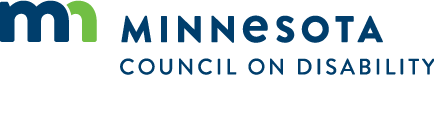 